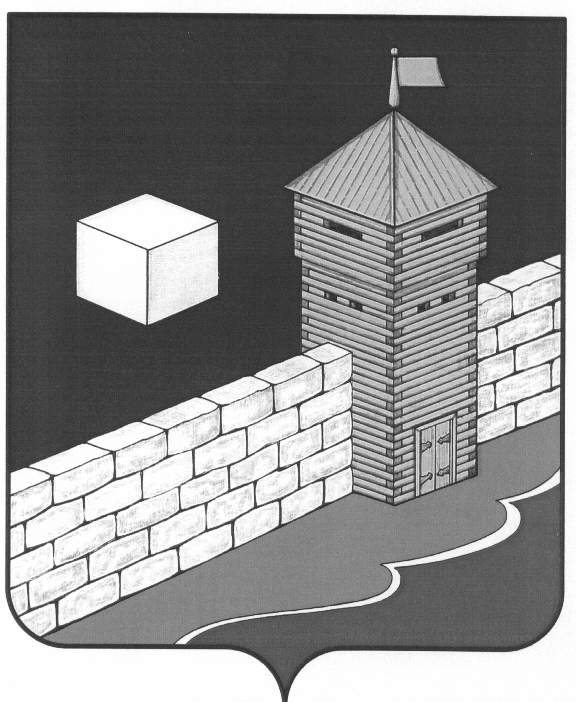 АДМИНИСТРАЦИЯ БЕКТЫШСКОГО СЕЛЬСКОГО ПОСЕЛЕНИЯПОСТАНОВЛЕНИЕ14.11.2018 г.	 №109    п. БектышОб утверждении Положения «О порядке и условиях предоставления в аренду муниципального имущества, включенногов Перечень муниципального имущества, предназначенного для передачи во владение и (или)в пользование субъектам малого и среднегопредпринимательства и организациям, образующим инфраструктуру поддержкисубъектов малого и среднего предпринимательства».В соответствии с частью 4.1 ст. 18 Федерального закона от 24.07.2007 № 209-ФЗ «О развитии малого и среднего предпринимательства в Российской Федерации», руководствуясь Уставом Бектышского сельского поселенияадминистрация Бектышского сельского поселения ПОСТАНОВЛЯЕТ:1. Утвердить Положение «О порядке и условиях предоставления в аренду муниципального имущества, включенного в Перечень муниципального имущества, предназначенного для передачи во владение и (или) в пользование субъектам малого и среднего предпринимательства и организациям, образующим инфраструктуру поддержки субъектов малого и среднего предпринимательства» (приложение № 1).2. Разместить настоящее постановление в сети «Интернет» на официальном сайте администрации Еткульского муниципального района http://www.admetkul.ru/poselenie/Bektysh/. 3. Контроль за исполнением настоящего постановления оставляю за собой.Глава Бектышского сельского поселения                                                                А.Ф.БерезинаПриложение № 1к постановлению администрацииБектышского сельского поселенияот 14.11.2018 г. № 109ПОЛОЖЕНИЕ «О порядке и условиях предоставления в аренду муниципального имущества, включенного в Перечень муниципального имущества, предназначенного для передачи во владение и (или) в пользование субъектам малого и среднего предпринимательства и организациям, образующим инфраструктуру поддержки субъектов малого и среднего предпринимательства»1.Общие положения.1.1. Настоящее Положение регламентирует порядок и условия предоставления в аренду муниципального имущества,  включенного в Перечень муниципального имущества, предназначенного для передачи во владение и (или) в пользование субъектам малого и среднего предпринимательства и организациям, образующим инфраструктуру поддержки субъектов малого и среднего предпринимательства (Далее Перечень), в соответствии с Федеральными законами от 24 июля 2007 года № 209-ФЗ «О развитии малого и среднего предпринимательства в Российской Федерации», от 26 июля 2006 года № 135-ФЗ «О защите конкуренции», приказом Федеральной антимонопольной службы от 10.02.2010г. № 67 «О порядке проведения конкурсов или аукционов на право заключения договоров аренды, договоров безвозмездного пользования, договоров доверительного управления имуществом, иных договоров, предусматривающих переход прав в отношении государственного или муниципального имущества, и перечне видов имущества, в отношении которого заключение указанных договоров может осуществляться путем проведения торгов в форме конкурса».1.2 Арендодателем муниципального имущества, включенного в Перечень, выступает Администрация Бектышского сельского поселения (Далее – Администрация).1.3. Арендаторами имущества, включенного в Перечень, могут быть:а) внесенные в Единый государственный реестр юридических лиц потребительские кооперативы и коммерческие организации (за исключением государственных  и муниципальных унитарных предприятий), а также физические лица, внесенные в Единый государственный реестр индивидуальных предпринимателей и осуществляющие предпринимательскую деятельность без образования юридического лица, соответствующие критериям отнесения к субъектам малого и среднего предпринимательства в соответствии со статьей 4 Федерального закона от 24 июля 2007г. № 209-ФЗ «О развитии малого и среднего предпринимательства в Российской Федерации»;б) внесенные в Единый государственный реестр юридических лиц организации, образующие инфраструктуру поддержки субъектов  малого и среднего предпринимательства          и осуществляющие деятельность в соответствии с Федеральным законом от 24 июля  2007 года № 209-ФЗ «О развитии малого и среднего предпринимательства в Российской Федерации». 1.4. Арендаторами имущества не могут быть субъекты малого и среднего предпринимательства, перечисленные в пункте 3 статьи 14 Федерального закона от 24 июля 2007 года № 209-ФЗ «О развитии малого и среднего предпринимательства в Российской Федерации».1.5. Имущество, включенное в Перечень, не может быть предоставлено в аренду субъектам малого и среднего предпринимательства в случаях, установленных  пунктом 5 статьи  14  Федерального закона от 24 июля 2007 года  № 209-ФЗ «О развитии малого и среднего предпринимательства в Российской Федерации».1.6. Заключение договора аренды Имущества осуществляется по результатам торгов (конкурса, аукциона) на право заключения договора аренды в порядке, установленном федеральным законодательством, субъектам малого и среднего предпринимательства                       и организациям, образующим инфраструктуру поддержки субъектов малого и среднего предпринимательства; без проведения торгов субъектам малого и среднего предпринимательства  в форме предоставления имущества в виде государственной преференции с предварительным получением согласия антимонопольного органа в порядке, установленном главой 5 Федерального закона от 26 июля 2006 № 135-ФЗ «О защите конкуренции».1.7. Срок, на который заключаются договоры в отношении имущества, включенного             в Перечень, должен составлять не менее чем пять лет. Срок договора может быть уменьшен          на основании поданного до заключения такого договора заявления лица, приобретающего права владения и (или) пользования. Максимальный срок предоставления бизнес - инкубаторами государственного или муниципального имущества в аренду (субаренду) субъектам малого и среднего предпринимательства не должен превышать три года.1.8. В отношении имущества, включенного в Перечень, использование которого требует проведение ремонта или реконструкции, возможно заключение договора аренды на срок от 10 лет с условием осуществления ремонта или реконструкции лицом, приобретающем права владения и (или) пользования таким имуществом, и возможностью зачета понесенных  расходов в счет арендной платы.

2. Порядок предоставления в аренду муниципального имущества2.1. Имущество, включенное в Перечень, предоставляется:а) по результатам проведения торгов на право заключения договора аренды.Имущество, включенное в Перечень, предоставляется в аренду по результатам торгов         на право заключения договора аренды, за исключением случаев, установленных законодательством Российской Федерации. Торги проводятся в соответствии с порядком, установленным Федеральным законом от 26 июля 2006 № 135-ФЗ «О защите конкуренции».Субъект малого и среднего предпринимательства или организация, образующая инфраструктуру поддержки субъектов малого и среднего предпринимательства, при подаче заявки на участие в торгах на право заключения договора аренды в отношении имущества, включенного  в Перечень, представляет документы, предусмотренные приказом Федеральной антимонопольной службы Российской Федерации от 10.02.2010 № 67 «О порядке проведения конкурсов или аукционов на право заключения договоров аренды, договоров безвозмездного пользования, договоров доверительного управления имуществом, иных договоров, предусматривающих переход прав владения и (или) пользования в отношении государственного или муниципального имущества, и перечне видов имущества, в отношении которого заключение указанных договоров может осуществляться путем проведения торгов в форме конкурса», а также документы, подтверждающие отнесение к субъектам малого и среднего предпринимательства в соответствии  с требованиями статьи 4 и статьи 15 Федерального закона от 24 июля 2007г. № 209-ФЗ «О развитии малого и среднего предпринимательства в Российской Федерации».б) без проведения торгов в случаях, предусмотренных статьей 17.1 Федерального закона     от 26 июля 2006 года № 135-ФЗ «О защите конкуренции».в) без проведения торгов в случае предоставления государственных преференций                  в соответствии с главой 5 Федерального закона от 26 июля 2006 года № 135-ФЗ «О защите конкуренции».2.2. Принятие решений об организации и проведении торгов, заключение, изменение, расторжение договоров аренды имущества, включенного в Перечень, контроль  использования имущества и поступления арендной платы осуществляется Администрацией.2.3. Для принятия решения об организации и проведении торгов на право заключения договора аренды имущества, включенного в Перечень, субъект малого или среднего предпринимательства (организация, образующая инфраструктуру  поддержки субъектов малого и среднего предпринимательства) представляет в Администрацию следующие документы:- заявление о предоставлении в аренду конкретного объекта муниципального имущества муниципального района в письменном виде с указанием наименования заявителя, его юридического адреса, почтового адреса, по которому должен быть направлен ответ, целевого назначения и срока, на который предоставляется имущество (Приложение 1).Юридические лица к заявлению прилагают следующие документы:- копии учредительных документов;- заявление об отсутствии решения о ликвидации заявителя, об отсутствии решения арбитражного суда о признании заявителя банкротом и об открытии конкурсного производства, об отсутствии решения о приостановлении деятельности заявителя в порядке, предусмотренном Кодексом Российской Федерации об административных правонарушениях;- документ, подтверждающий полномочия лица, подписавшего заявление; доверенность представителя (в случае представления документов доверенным лицом).Индивидуальные предприниматели к заявлению прилагают следующие документы:- копию свидетельства о государственной регистрации предпринимателя;- заявление об отсутствии решения арбитражного суда о признании заявителя банкротом и об открытии конкурсного производства, об отсутствии решения о приостановлении деятельности заявителя в порядке, предусмотренном Кодексом Российской Федерации об административных правонарушениях- доверенность представителя (в случае предоставления документов доверенным лицом).2.4. Администрация в течение тридцати календарных дней со дня поступления документов в полном объеме принимает одно из следующих решений:а) о возможности предоставления испрашиваемого имущества в аренду без проведения торгов в случаях, предусмотренных статьей 17.1 Федерального закона «О защите конкуренции».б) о возможности предоставления испрашиваемого имущества в аренду без проведения торгов и направлении документов на согласование в антимонопольный орган, в случаях, предусмотренных главой 5 Федерального закона «О защите конкуренции».в) о возможности предоставления испрашиваемого имущества исключительно                    по результатам проведения торгов на право заключения договора аренды.г) об отказе в предоставлении испрашиваемого имущества с указанием причин отказа.2.5. Уведомление о принятом решении направляется Заявителю в течение десяти календарных дней с момента принятия одного из решений.2.6. Основанием для отказа в организации и проведении торгов на право заключения договора аренды имущества, включенного в Перечень, является:а) несоответствие заявителя условиям отнесения к категории субъектов малого и среднего предпринимательства (организаций, образующих инфраструктуру поддержки субъектов малого и среднего предпринимательства), установленным Федеральным законом от 24 июля 2007 года № 209-ФЗ «О развитии малого           и среднего предпринимательства в Российской Федерации»;б) в случае, если  субъект малого и среднего предпринимательства (организаций, образующих инфраструктуру поддержки субъектов малого и среднего предпринимательства), ранее владел и (или) пользовался муниципальным имуществом с нарушением условий договора аренды.2.7. В случае поступления заявлений о предоставлении в аренду имущества, включенного в Перечень от нескольких Заявителей, имеющих право на заключение договора аренды без проведения торгов, имущество, включенное в Перечень, предоставляется Заявителю, заявление о предоставлении в аренду имущества, включенного  в Перечень, которого поступило раньше.2.8. В течение двух недель с момента принятия решения об организации  и  проведении торгов Администрация разрабатывает и утверждает документацию об аукционе (конкурсную документацию), принимает решение о создании конкурсной (аукционной) комиссии, определении ее состава и порядка работы, назначении председателя комиссии, размещает на официальном сайте Российской Федерации в сети «Интернет» для размещения информации о проведении торгов извещение  о проведении торгов. Либо привлекает для проведения торгов специализированную организацию.2.9. Передача прав владения и (или) пользования имуществом осуществляется Администрацией.2.10. По истечении срока действия договора аренды субъект малого и среднего предпринимательства  или организация обязаны возвратить Администрации муниципальное имущество по акту приема-передачи.3. Условия предоставления в аренду муниципального имущества3.1. Субъектам малого и среднего предпринимательства, которые имеют право на предоставление им имущества в аренду в соответствии с настоящим Положением и которые осуществляют социально значимые виды деятельности на территории Бектышского сельского поселения, установленные постановлением Администрации, арендная плата составляет:в первый год аренды - 40 процентов от рыночной стоимости арендной платы, установленной при заключении договора аренды;во второй год - 60 процентов от рыночной стоимости арендной платы, установленной при заключении договора аренды;в третий год - 80 процентов от рыночной арендной платы, установленной при заключении договора аренды;в четвертый год и далее - 100 процентов от рыночной арендной платы, установленной при заключении договора аренды.3.4. В целях контроля за целевым использованием имущества, переданного в аренду субъектам малого и среднего предпринимательства и организациям, в заключаемом договоре аренды предусматривается обязанность Администрации осуществлять проверки  его использования не реже одного раза в год.3.5. При установлении факта использования имущества не по целевому назначению            и (или) с нарушением запретов, установленных частью 2 статьи 18 Федерального закона от 24 июля 2007 года № 209-ФЗ «О развитии малого и среднего предпринимательства в Российской Федерации», а также в случае выявления несоответствия субъекта малого и среднего предпринимательства или организации требованиям, установленным статьями 4, 15 Федерального закона от 24 июля 2007 года  № 209-ФЗ «О развитии малого и среднего предпринимательства в Российской Федерации», договор аренды подлежит расторжению.3.6. Муниципальное имущество, включенное в Перечень, не подлежит отчуждению              в частную собственность, за исключением случаев, предусмотренных частью 2.1. статьи                    9 Федерального закона от 22 июля 2008 года № 159-ФЗ «Об особенностях отчуждения недвижимого имущества, находящегося в государственной собственности субъектов Российской Федерации или в муниципальной собственности и арендуемого субъектами малого и среднего предпринимательства, и о внесении изменений в отдельные законодательные акты Российской Федерации».3.7. Субъекты малого и среднего предпринимательства при возмездном отчуждении арендуемого ими недвижимого имущества, находящегося в муниципальной собственности, пользуются преимущественным правом на приобретение в собственность такого имущества в порядке и на условиях, установленных Федеральным законом от 22 июля 2008 года № 159-ФЗ «Об особенностях отчуждения недвижимого имущества, находящегося в государственной собственности субъектов Российской Федерации или в муниципальной собственности и арендуемого субъектами малого и среднего предпринимательства и о внесении изменений в отдельные законодательные акты Российской Федерации».3.8. Вопросы предоставления имущественной поддержки субъектам малого предпринимательства, не урегулированные настоящим Порядком, определяются действующим законодательством Российской Федерации.3.9. Использование арендаторами имущества, включенного в Перечень, не по целевому назначению, продажа переданного субъектам малого и среднего предпринимательства и организациям имущества, переуступка прав пользования имуществом, передача прав пользования имуществом в залог и внесение прав пользования таким имуществом в уставный капитал любого иного субъекта хозяйственной деятельности не допускаются.Приложение № 1Форма заявления о предоставлении в аренду имущества, включенного в перечень муниципального имущества, свободного от прав третьих лиц (за исключением имущественных прав субъектов малого и среднего предпринимательства)_______________________________________________________________________________________________________________________________________________________________________________(наименование, место нахождения, почтовый адрес юридического лица, фамилия, имя, отчество, место жительства индивидуального предпринимателя)Заявление о предоставлении в аренду имущества, включенного в перечень муниципального имущества, свободного от прав третьих лиц (за исключением имущественных прав субъектов малого и среднего предпринимательства)____________________________________________________________________________(наименование, организационно-правовая форма юридического лица,____________________________________________________________________________фамилия, имя, отчество, паспортные данные индивидуального предпринимателя) в лице _________________________________________________________________, просит предоставить в аренду имущество, включенное в перечень муниципального имущества, свободного от прав третьих лиц (за исключением имущественных прав субъектов малого и среднего предпринимательства) __________________________________________________________________________________________________________________________________, расположенное по адресу: _____________________________________________________________________________________________, кадастровый номер ___________________________ сроком на ______________________.Настоящим подтверждаю, что решения о ликвидации юридического лица или решения  арбитражного суда о признании банкротом и об открытии конкурсного производства и решения о приостановлении деятельности  в порядке, предусмотренном Кодексом Российской Федерации об административных правонарушениях, на день подачи заявления о предоставлении в аренду имущества, включенного в Перечень имущества, в отношении _____________________________________________________________________________(наименование, организационно-правовая форма юридического лица, фамилия, имя, _______________________________________________________________ не принимались.отчество, паспортные данные индивидуального предпринимателя) В соответствии с Федеральным законом от 27.07.2006 № 152-ФЗ «О персональных данных» даю согласие на обработку Администрацией Бектышского сельского поселения содержащихся в данном заявлении и приложениях к нему моих персональных данных.Приложения: 1. ________________________________________________________ на ___ л. в ___ экз;2. ________________________________________________________ на ___ л. в ___ экз;3. ________________________________________________________ на ___ л. в ___ экз;4.  _______________________________________________________ на ___ л. в ___ экз;5.  _______________________________________________________ на ___ л. в ___ экз;6.  _______________________________________________________ на ___ л. в ___ экз;___________________________________________________________________________ должность,                                     подпись                                                Ф.И.О.